      会议指定好望角大酒店附近1公里内的酒店上海友益酒店（中山医院店）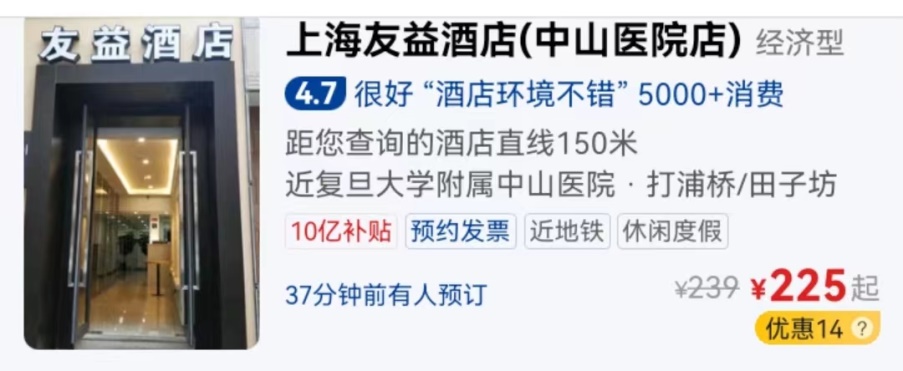 三航宾馆经济型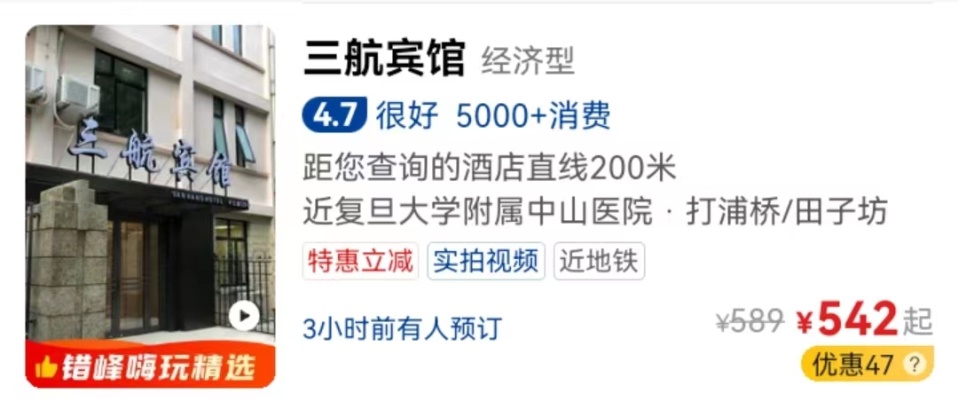 如家商旅酒店（上海徐家汇大木桥店）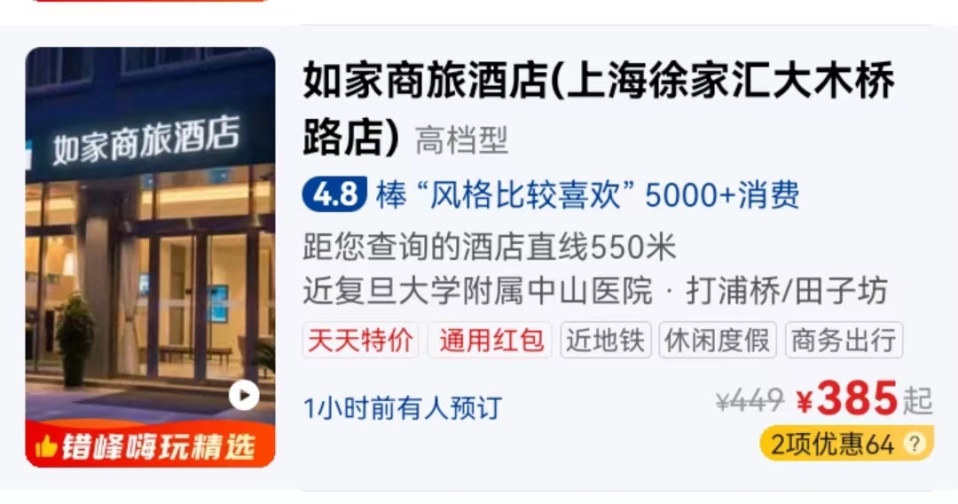 4. 上海青松城大酒店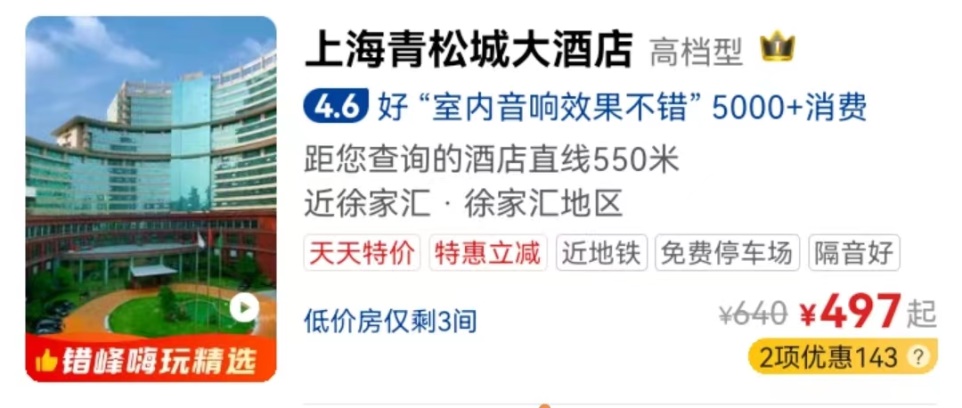 5.全季酒店（上海斜土路站）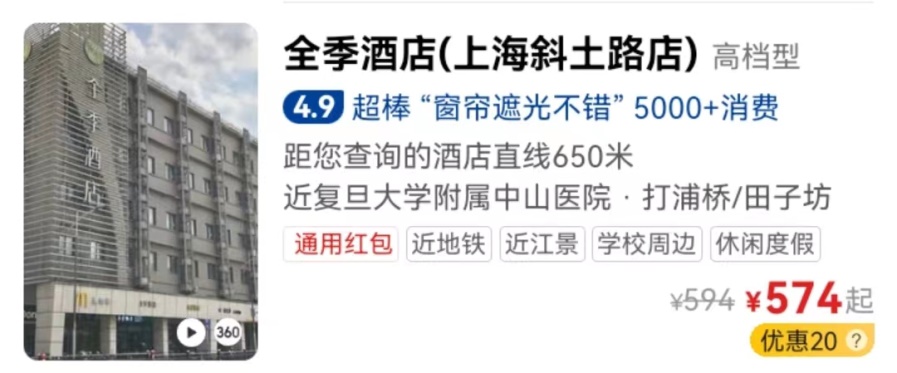 桔子酒店（上海徐家汇斜土路店）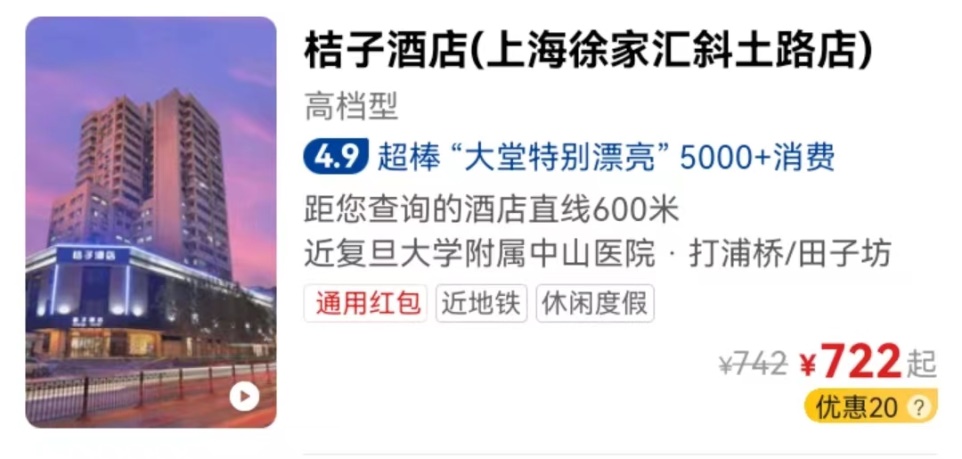 